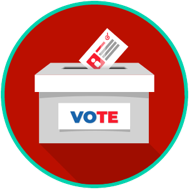 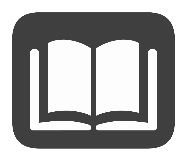 Этот материал подготовлен на основании ресурсов, разработанных CPALMS и Институтом обучающих систем при Университете штата Флорида.Структура правительства в Соединенных Штатах отражает волю народа. Граждане могут избирать представителей на каждом уровне правительства для представления своих интересов. Эти представители избираются в ходе процесса, называемого выборами. Выборы — это официальный процесс, в ходе которого избиратели выбирают кандидатов по своему усмотрению. Избиратели — это люди, которые по закону могут отдать свой голос на выборах. Во Флориде проводятся выборы членов правительства на национальном уровне, уровне штата и местном уровне. На национальном уровне жители Флориды могут голосовать за президента, вице-президента и членов Конгресса США, в том числе Палаты представителей США и Сената США. На уровне штата жители Флориды могут голосовать за губернатора и вице-губернатора, трех членов исполнительного кабинета и членов законодательного собрания штата. На местном уровне жители Флориды могут голосовать за мэра, членов городского совета, судей окружного и районного судов и других местных должностных лиц.  Прежде чем приступить к голосованию, граждане должны пройти официальную регистрацию; это необходимо для того, чтобы убедиться в том, что каждый, кто отдает свой голос, делает это на законных основаниях. При регистрации для участия в голосовании вам будет предложено выбрать партийную принадлежность или политическую партию, членом которой вы хотите быть, хотя возможны также варианты регистрации «без партийной принадлежности» или в качестве независимого кандидата. Политические партии — это группы людей, разделяющих схожие политические взгляды и действующих сообща для достижения общих политических целей. Две основные политические партии в США — Республиканская и Демократическая.Участие в выборах — одна из ключевых свобод американской жизни. Многие граждане в разных странах мира не имеют такой свободы, как и многие американцы в прошлом. Независимо от того, каковы ваши убеждения и какого кандидата вы поддерживаете, важно реализовать свое конституционное право на участие в выборах.Источник: Furgione, A., & Gordon, R. (2020 год). Время выборов в учебном городке. CPALMS. Получено в ноябре 2022 года по адресу https://www.cpalms.org/PreviewResourceStudentTutorial/Preview/126031